Правила родительского поведения, способствующие снижению детской агрессивности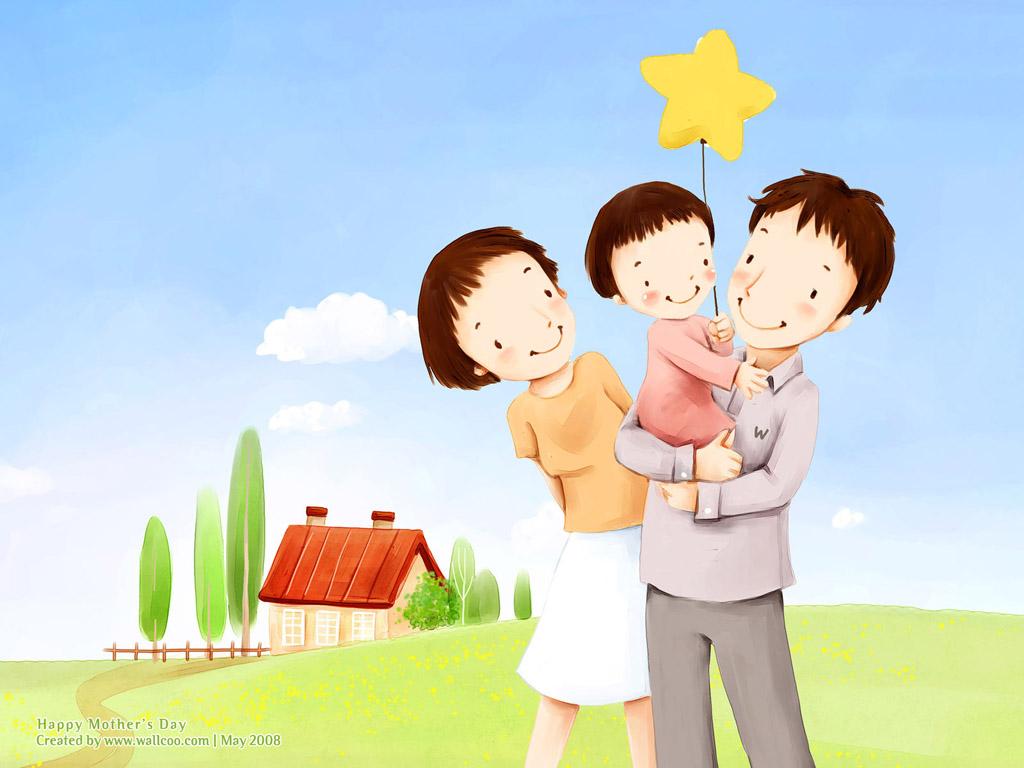 Будьте внимательны к чувствам и желаниям своего малыша.Адекватно оценивайте возможности ребенка.Стремитесь вовремя, ненавязчиво и без лишних наставлений оказывать малышу необходимую помощь.Предоставляйте малышу самостоятельность в делах, которые ему по силам.Умейте идти на компромисс.Будьте последовательны в воспитании ребенка. Помните: в сложной работе быть родителем не бывает выходных. Если есть правила и режим, то они должны быть всегда, не вносите дезорганизацию в жизнь ребенка.Найдите оптимальный путь воспитания малыша, с которым согласны и папа, и мама, и все, кто участвует в воспитательном процессе.И самое главное правило: любите малыша просто за то, что он у вас есть, без каких-либо других условий!                                                                                                                                                                                                                                     28.12.2011Педагог-психолог Дзема Ирина Васильевна